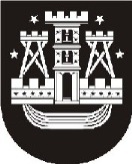 KLAIPĖDOS MIESTO SAVIVALDYBĖS MERASPOTVARKISDĖL KLAIPĖDOS MIESTO SAVIVALDYBĖS MERO 2023 M. RUGPJŪČIO 1 D. POTVARKIO NR. M-374 „DĖL KLAIPĖDOS MIESTO SAVIVALDYBĖS STRUKTŪRINIŲ PADALINIŲ, BIUDŽETINIŲ ĮSTAIGŲ IR KLAIPĖDOS MIESTO SAVIVALDYBĖS ADMINISTRACIJOS VEIKLOS PLANŲ FORMŲ PATVIRTINIMO“ PAKEITIMO2023 m. rugsėjo 11 d. Nr. M-489KlaipėdaVadovaudamasis Lietuvos Respublikos vietos savivaldos įstatymo 27 straipsnio 2 dalies 10 punktu, pakeičiu Klaipėdos miesto savivaldybės mero 2023 m. rugpjūčio 1 d. potvarkį Nr. M-374 „Dėl Klaipėdos miesto savivaldybės struktūrinių padalinių, biudžetinių įstaigų ir Klaipėdos miesto savivaldybės administracijos veiklos planų formų patvirtinimo“:1. pakeičiu preambulę ir ją išdėstau taip:„Vadovaudamasis Lietuvos Respublikos vietos savivaldos įstatymo 27 straipsnio 2 dalies 10 punktu ir Strateginio valdymo metodika, patvirtinta Lietuvos Respublikos Vyriausybės 2021 m. balandžio 28 d. nutarimu Nr. 292 „Dėl Strateginio valdymo metodikos patvirtinimo“:“; 2. papildau 1 punktą 1.5 papunkčiu:„1.5. Veiklos plano programų priemonių (projektų) veiklų grafiko ir lėšų poreikio detalizavimo formą“.Savivaldybės merasArvydas Vaitkus